                            Публичный отчет учрежденияза 2017-2018 учебный годОбщие положения 
Полное наименование: Муниципальное бюджетное учреждение дополнительного образования «Дом детского творчества» Валуйского района Белгородской области.
Сокращенное наименование:МБУДО  ДДТ Валуйского р-на Юридический адрес:  309970,  Белгородская область, Валуйский район, пгт. Уразово,          ул. Пионерская, д. 27.
Фактический адрес: 309970,  Белгородская область, Валуйский район, п. Уразово,ул. Пионерская, д. 27.
Телефон: (472 36)  2 – 12 - 80
Е-mail: ddt.urazovo@mail.ruСайт:http://val-ddt2.ucoz.ru/


     Устав муниципального бюджетного учреждения дополнительного образования «Дом детского творчества» Валуйского района Белгородской области утвержден  Распоряжением администрации муниципального района «Город Валуйки и Валуйский район»  от 25.04.2016 года.  Дом детского творчества Валуйского района Белгородской области
 является образовательным учреждением дополнительного образования.   Дом детского творчества выполняет следующие функции: обучающую, воспитательную, социокультурную, социально-адаптивную, коммуникативную, информационно-методическую. Общая характеристика учреждения


Леонова Марина Вадимовна
Директор МБУДО «Дом детского творчества»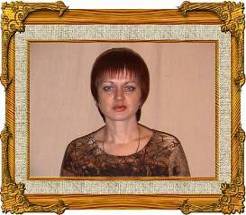 Валуйского района Белгородской области,
Высшая квалификационная категория 
Тел.:    (47236)  2- 12- 80  

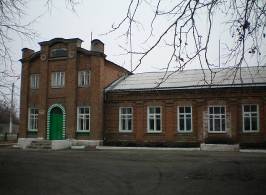 Тип - организация дополнительного образования 
Лицензия на образовательную деятельность:  серия 31ЛО1 № 0000721Регистрационный  № 6283Дата выдачи лицензии:  02 октября 2014 года
Кадровая обеспеченность Дома детского творчества
Общее количество педагогических сотрудников - 20 человек,
штатные работники:  12 человек,
совместители:  1 человек.
Руководители - 2 человека,
Методист - 1 человек,
Педагог-организатор - 1 человек,
Педагоги дополнительного образования - 9 человек,Обслуживающий персонал – 4 человека. 
Квалификация педагогических работников:
Высшая квалификационная категория - 4  человека,
Первая квалификационная категория -  5 человек,
Соотв. занимаемой должности (б/к) - 4 человека.Награды, звания:
Почетные грамоты Министерства образования и науки Российской Федерации – 2 человека
Почетная грамота Министерства образования и науки республики Саха - 1 человекХарактеристика контингента обучающихся
Общее количество обучающихся - 640 человек. Возрастная характеристика детского коллектива:
дошкольный  -  15 человек,
младший школьный - 172 человек,
средний школьный  -  358 человек,
старший школьный  -  95 человек.Сохранность детского контингента:
первый год обучения  - 27 групп, 369 обучающихся,
второй год обучения  -  13 групп, 186 обучающихся,
третий год  и более   -  7  групп, 85 обучающихся.      Управление учебно-воспитательным процессом в учреждении осуществляется на основе Устава учреждения, штатного расписания, должностных обязанностей администрации, педагогов, обслуживающего персонала, правил внутреннего трудового распорядка. Управленческая деятельность имеет следующие направления:Работа с педагогическими кадрамиОрганизация работы педагогов дополнительного образования.Обмен опытом работы.Открытые воспитательные мероприятия.Педагогические советы.Координация работы методических объединений.Работа с обучающимися творческих объединений   Организация КТД.   Индивидуальная работа с обучающимися.Сотрудничество и координация деятельности с родителямиРабота с социумомСтруктура управленческой деятельностиРежим работы учрежденияРежим работы Дома детского творчества определяется Типовым положением об учреждении дополнительного образования детей, Уставом Дома детского творчества и Правилами внутреннего трудового распорядка, утвержденными директором Дома детского творчества. Учебный год в Учреждении начинается с 1 сентября, если этот день приходится на выходной, то в этом случае учебный год начинается в первый, следующий за ним рабочий день. Учреждение организует работу с детьми в течение всего календарного года: в период каникул объединения могут продолжать работать с переменным составом (по приказу директора) по реализации дополнительной образовательной программы или использовать это время для проведения воспитательных массовых мероприятий; Учреждение приказом директора может переходить на летний режим работы (работа профильных лагерей, поисковых отрядов, исследовательская, творческая деятельность детей с последующими отчетами в начале нового учебного года). Продолжительность учебного года в учреждении составляет – не менее 36 учебных недель. Расписание занятий учебных групп и коллективов формируется на основании комплектования, штатного расписания, режима работы Дома детского творчества и включает в себя указание:   Ф.И.О. педагога;   наименование объединения;   количество обучающихся;   места проведения занятий (помещение);   времени проведения занятий (с перечислением дней недели).Учебно-материальная база Дома детского творчестваВсего в Доме детского творчества:5 учебных кабинетов;мастерская; методический кабинет;актовый  зал для проведения досуговых мероприятий (численностью до 50     человек);спортивная площадка.Организация образовательного процессаМодель образовательной деятельности Дома детского творчества определяется его целями и задачами как учреждения дополнительного образования детей, определёнными в Уставе, и выстроена с учётом перспектив развития дополнительного образования на ближайшие годы. Программное поле Дома детского творчества представляет собой системное единство, объединяющее программы разного порядка, назначения, способов реализации. Общую стратегию развития учреждения в многообразии всех видов свойственной ему деятельности определяет Программа развития, разработанная на 5 лет (2015-2019 гг.).  В данной Программе указаны основные направления функционирования и развития учреждения в целом, механизмы их реализации, прогнозируемые результаты. Она позволяет сконцентрировать ресурсный потенциал Дома детского творчества, создавать перспективу в развитии каждого направления деятельности, повышать качество образования в учреждении. По отношению к сфере образовательной деятельности, Программа определяет методологию формирования программного поля Дома детского творчества, формы и технологии реализации содержания образовательной деятельности, содержание и формы интеграции различных типов дополнительных образовательных программ, содержание и формы взаимодействия Дома детского творчества с внешними учреждениями образования, культуры и спорта. Программа развития Дома детского творчества является стратегическим документом, определяющим  основные пути развития учреждения, активно внедряющим инновационные проекты и программы. Образовательная деятельность Дома детского творчества строится в рамках  3 направленностей, зафиксированных в Лицензии Дома детского творчества (принципы отнесения образовательных программ к направленностям соответствуют целям, задачам, ожидаемым результатам, зафиксированным в программах Дома детского творчества).
Количество детских объединений по направлениям:Художественное – 29.
Социально-педагогическое – 8.
Техническое  - 10.
В соответствии с уровнем  обучения освоения предметных общеобразовательных (общеразвивающих)  программ, определяются: численный и возрастной состав детского объединения, длительность реализации программ, виды детского объединения. Характеристика общеобразовательных (общеразвивающих) программ: 
В Доме детского творчества реализуется  26  общеобразовательных  (общеразвивающих) программ  по следующим направленностям: художественное  - 19;	 техническое         -  3; социально-педагогическое      -  4.По форме составления:
авторские общеобразовательные (общеразвивающие)  программы - 6;экспериментальные общеобразовательные (общеразвивающие)  программы – 1.
По продолжительности реализации:
1 год – 6 программ,2 года – 13 программ,
3 года и более - 7 программ. В МБУДО  «Дом  детского творчества» Валуйского в 2017-2018 учебном году существовало 14 творческих коллективов, занимающихся с детьми вокальным, хоровым, сольным пением  и  хореографическим искусствам: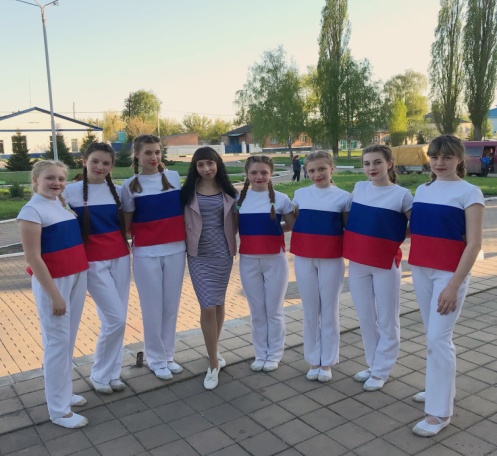 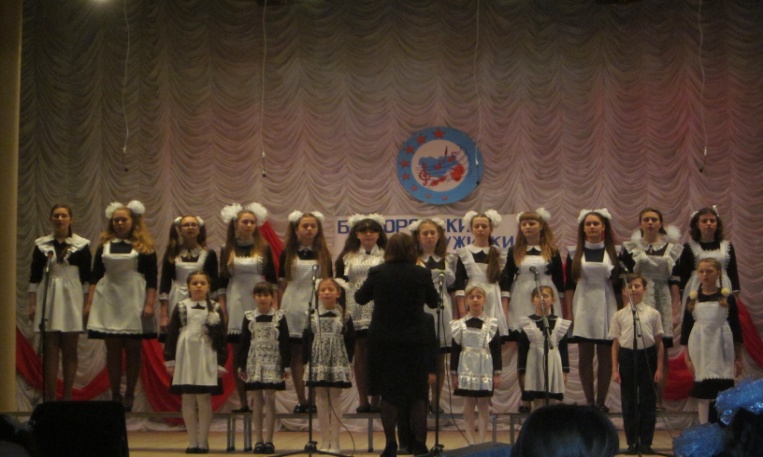 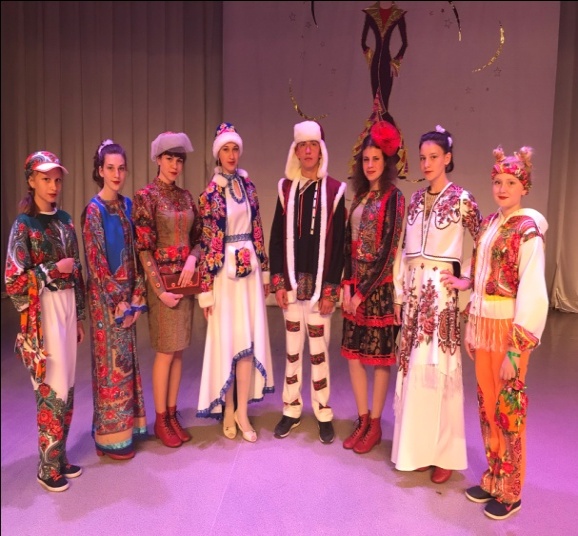 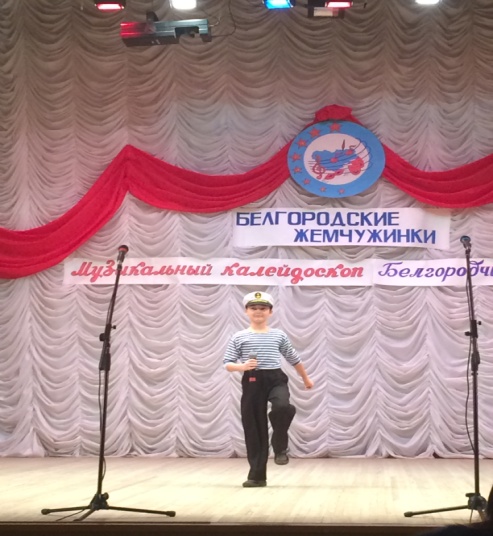 На уровне учреждения соответствие общеобразовательных (общеразвивающих) программ Дома детского творчества установленным требованиям подтверждено обязательной процедурой утверждения программ и их допущения к реализации. Данная процедура фиксируется протоколом заседания Педагогического совета Дома детского творчества и отражена на титульном листе программы (номер протокола Педагогического совета,  номер приказа учреждения, подпись директора, печать учреждения). Представленный механизм установления соответствия общеобразовательных (общеразвивающих) программ Дома детского творчества нормативным требованиям свидетельствует о наличии в учреждении системного подхода к процессу подтверждения его программной продукции требованиям качества.Образовательный процесс осуществляется на основании и в соответствии со следующими  нормативными документами Дома детского творчества: локальные акты Учреждения, образовательная программа ОУ, программа развития ОУ, воспитательная система ОУ «Возрождение», Учебный план, приказы директора по организации образовательного процесса; а также банка данных по обобщению опыта педагогов ОУ, материалов МО художественного и декоративно-прикладного направлений, Школы педагогического мастерства, методических рекомендаций по проведению занятий в системе дополнительного образования, дополнительных образовательных программ педагогов д/о, рабочих программ, программ деятельности. Все образовательные направленности в соответствии с программным полем Дома детского творчества обеспечены методическими и дидактическими материалами. В основном, это методические пособия для детей и педагогов, методические разработки к отдельным темам общеобразовательных (общеразвивающих) программ, методические рекомендации для педагогов по организации учебного процесса, раздаточный материал, таблицы, наглядные пособия, макеты, тесты и т.д. 
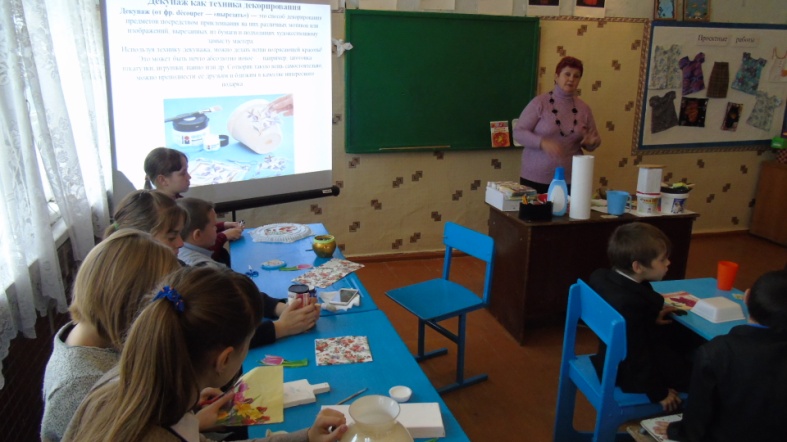 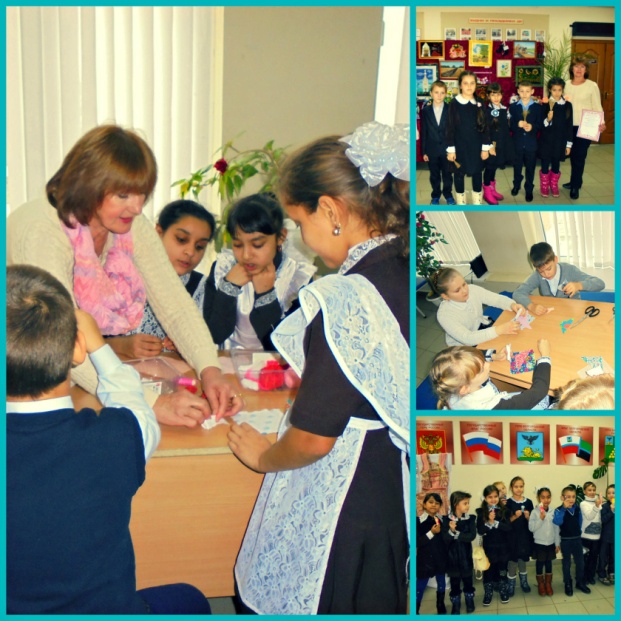 Повышение эффективности и качества образовательного процесса, рост профессиональной компетентности педагогических работников Дома детского творчества – основная цель деятельности методической службы. Реализуя поставленную цель, методическая  служба Дома детского творчества ведет непрерывное повышение профессионального роста педагогических работников через:         работу Методических объединений  работу творческих групп по проблеме учреждения  и по направлениям деятельности   работу Школы педагогического мастерства    взаимопосещения занятий с последующим анализом, открытые занятия   проведение мастер-классов по направлениям деятельности   организация самообразования педагогических работников   индивидуальные и групповые консультации 
Основными показателями результативности деятельности методической службы за 2017-2018  учебный год являются:Достижения педагоговДостижения обучающихсяОбучающиеся МБУДО ДДТ Валуйского р-на в 2017-2018 учебном году   приняли участие в муниципальных, областных и региональных конкурсах.  Результатом участия являются следующие призовые места:       Результаты участия обучающихся в областных и региональных мероприятиях представлены в диаграмме:Социальная активность и внешние связи учреждения     Сегодня Дом детского творчества выступает координационным центром субъектов воспитания: общеобразовательные школы, школа искусств, Дома культуры п. Уразово, детской и зональной поселковых  библиотек, детских садов, «Станция юных натуралистов Валуйского района», «Уразовская районная детско-юношеская спортивная школа»,  органов местного самоуправления, общественности и семьи. Для нас ценен каждый из социальных партнеров, потому что в сотрудничестве с каждым из них раскрывается направление работы учреждения по программе воспитательной системы. Наше учреждение входит в состав поселкового координационного совета по организации работы с молодёжью.  ЦКР п.Уразово оказывает нам помощь в организации и проведении поселковых концертов, массовых мероприятий. Сцена ЦКР стала местом, где демонстрируются достижения творческих коллективов, проводятся выставки, концерты, фестивали, вечера творчества и  массовые праздники. 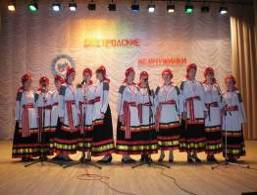 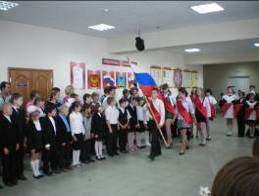 Выполняя основную функцию дополнительного образования,  творческие коллективы ДДТ дают  возможность детям и подросткам более целенаправленно развивать свои творческие способности, углубить, расширяя и применяя школьные знания. Совместные мероприятия со школами посёлка – семинары, праздники,  конкурсы способствуют укреплению связи с традициями, историей, культурой посёлка. Выступления творческих коллективов на  школьных праздниках, вечерах  не только вносят разнообразие, но и являются наглядной рекламой деятельности творческого объединения  и демонстрацией достижений.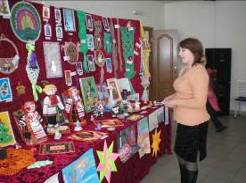 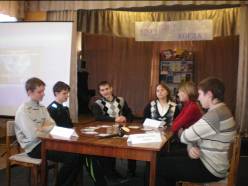 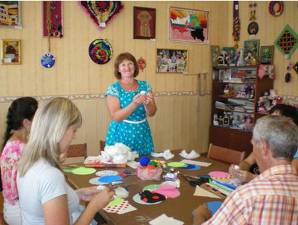 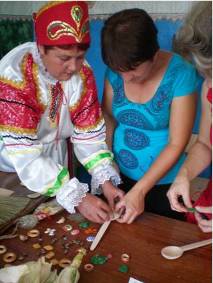 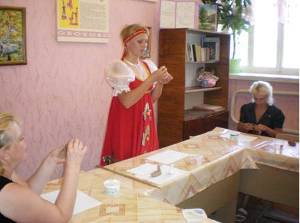 Программы некоторых творческих объединений подразумевают их реализацию с дошкольного возраста.  Это становится возможным благодаря налаженному сотрудничеству между учреждением и детскими садами.  Для младшего школьника  это имеет большое значение в успехах развития  личности, а для педагогов позволяет добиться высоких результатов за счёт более раннего включения обучающихся в учебно-воспитательный процесс.Библиотеки (детская и зональная), краеведческий музей выступают для нас как информационный ресурс. Они способствуют расширению кругозора обучающихся, дают возможность пополнить знания детей в области художественной литературы, искусства,  народных традиций, народных ремёсел. Работники библиотек и музея участвуют в реализации программы «Каникулы». 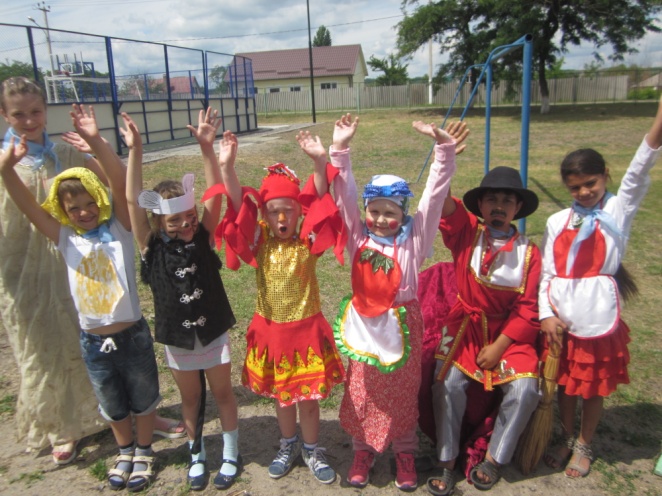 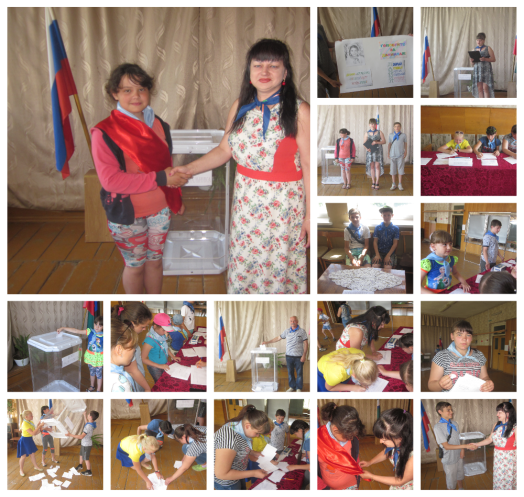 Наряду с вышеперечисленными воспитательными моментами, учреждение ведёт совместную работу по профилактике и предупреждению правонарушений с  представителями органов правопорядка. При проведении массовых мероприятий внутри учреждения или в ЦКР участковые инспектора обеспечивают дежурство и следят за правопорядком во время  их проведения. Инспекцией по делам несовершеннолетних проводятся встречи, беседы, лекции с воспитанниками по профилактике правонарушений.ДДТ взаимодействует с другими учреждениями и общественными организациями:- Станции юных натуралистов, ДЮСШ, отдел молодёжи при администрации города и района – постоянные партнёры и помощники в проведении совместных массовых мероприятий, праздников ветеранов и молодёжи;- художественными и краеведческими музеями района в проведении массовых мероприятий, в подготовке творческих работ, в деятельности творческих объединений;- отделом культуры  администрации района и города в проведении смотров-конкурсов;-  Совет ветеранов п.Уразово – в организации работы по военно-патриотическому воспитанию;- периодические издания «Валуйская звезда».№п/пНазвание конкурсаРезультат участияФ.И. О. педагога1.III областной конкурс общеобразовательных (общеразвивающих) программ по дополнительному образованию (для детей с ОВЗ)3  местоПолозенко Ирина Викторовна2.Областной Пасхальный конкурс-фестиваль детского творчества «Радость души моей!»2 местоЛеонова Марина Вадимовна,Резникова Евгения Евгеньевна,Попова Яна Сергеевна3.Региональная выставка-конкурс декоративно-прикладного творчества «Живые истоки»3 местоПерекупнева Галина Анатольевна4.Областной конкурс на лучший педагогический проект «Православная инициатива»3 местоЛеонова Марина Вадимовна,Евдокимова Ольга Анатольевна,Логачева Юлия Анатольевна5.Региональный этап Всероссийского конкурса дополнительных общеобразовательных программ для одаренных детей и талантливой молодежипризерТронза Наталья Ивановна6.Муниципальный этап областного конкурса методических разработок, посвященный 100-летию системы дополнительного образования детей2 местоЛеонова Марина Вадимовна7.Муниципальный этап областного конкурса методических разработок, посвященный 100-летию системы дополнительного образования детей3 местоПолозенко Ирина Викторовна№п/пНазвание конкурсаРезультат участияФ.И. обучающегося, название творческого объединенияФ.И.О. руководителя1.Региональный  этап  XVIII Всероссийской Творческой Ассамблеи «Адрес детства - Россия»1 местоВеретельникова ЕлизаветаНекрасова Людмила Алексеевна2.Региональная выставка - конкурс декоративно-прикладного творчества «Живые истоки»3 местопедагог дополнительного образованияПерекупнева Галина Анатольевна3.Региональный  этап  Всероссийского конкурса дополнительных общеобразовательных программ для одаренных детей и талантливой молодежи2 местопедагог дополнительного образованияТронза Наталья Ивановна4.Областной конкурс детского рисунка «Мои права и обязанности»2 местоВеретельникова ЕлизаветаНекрасова Людмила Алексеевна5.Областной  конкурса художественного слова «Мой край – родная Белгородчина»3 местоГерасимов АртемЛеонова Марина Вадимовна6.Областная выставка – конкурс декоративно-прикладного творчества «Рукотворная краса Белогорья»3 местоГлотова ВладиславаПерекупнева Галина Анатольевна7.Областной  XII конкурса студий и театров моды «Гармония»1 местоколлектив  «Творческая мозаика»Полозенко Ирина Викторовна, Иванчук Наталья Николаевна, Шаповалова Татьяна Викторовна8.Региональная выставка-конкурс «Под мирным небом России», посвященной 73-ей годовщине Победы в Великой Отечественной войне2 местоВострикова ИнессаБахтинова Светлана Ивановна9.Региональная выставка-конкурс «Под мирным небом России», посвященной 73-ей годовщине Победы в Великой Отечественной войне3 местоВеретельникова ЕлизаветаНекрасова Людмила Алексеевна10.Региональная выставка-конкурс «Под мирным небом России», посвященной 73-ей годовщине Победы в Великой Отечественной войне1 местоСтуканеваПолинаПолозенко Ирина ВикторовнаМуниципальные конкурсыМуниципальные конкурсыМуниципальные конкурсыМуниципальные конкурсыМуниципальный  этап  регионального фотоконкурса «В объективе – лето»2 место педагог дополнительного образованияИванчук Наталья Николаевна Муниципальный  этап  регионального фотоконкурса «В объективе – лето»2 местопедагог дополнительного образованияШаповалова Татьяна ВикторовнаМуниципальный этап регионального конкурса детского рисунка «Мир науки глазами детей»1 место Веретельникова Елизавета Некрасова Людмила АлексеевнаМуниципальная выставка-конкурс детских поделок на тему правильного питания3 место Евтенко ВалерияРезникова Евгения ЕвгеньевнаМуниципальная выставка-конкурс детских поделок на тему правильного питания3 местоКолычева Сабина Леонова Марина ВадимовнаМуниципальная выставка-конкурс детских поделок на тему правильного питания1 местоБондаренко Альбина Попова Яна СергеевнаМуниципальный этап международного конкурса детского творчества «Красота Божьего мира»1 место Веретельникова Елизавета Некрасова Людмила АлексеевнаМуниципальный этап международного конкурса детского творчества «Красота Божьего мира»2 местоВострикова Инесса Бахтинова Светлана ИвановнаМуниципальный этап региональной выставки - конкурса декоративно-прикладного творчества «Живые истоки»3 место педагог дополнительного образованияБахтинова Светлана ИвановнаМуниципальный этап региональной выставки - конкурса декоративно-прикладного творчества «Живые истоки»2 местопедагог дополнительного образованияПолозенко Ирина ВикторовнаМуниципальный  этап  II областного Фестиваля детского художественного творчества «Шаг к успеху» для детей-инвалидов и детей с ограниченными возможностями здоровья»1 место Герасимов АртемЛеонова Марина ВадимовнаМуниципальный  этап  II областного Фестиваля детского художественного творчества «Шаг к успеху» для детей-инвалидов и детей с ограниченными возможностями здоровья»2 местоБукаренко ЯнаПопова Яна СергеевнаМуниципальный этап IV Международного конкурса детского рисунка «Дружная планета»1 место Сухомлинова Анастасия Некрасова Людмила АлексеевнаМуниципальный этап IV Международного конкурса детского рисунка «Дружная планета»2 местоКостенко Анастасия Резникова Евгения ЕвгеньевнаМуниципальный этап IV Международного конкурса детского рисунка «Дружная планета»3 местоШевченко Алина Полозенко Ирина ВикторовнаМуниципальный этап областной благотворительной акции «Доброе сердце разделит боль».3 место Колычева Сабина Леонова Марина ВадимовнаМуниципальный этап XII конкурса студий и театров моды «Гармония»1 место коллектив  «Творческая мозаика»Полозенко Ирина Викторовна, Иванчук Наталья Николаевна, Шаповалова Татьяна ВикторовнаМуниципальный этап IX фестиваля школьных хоров «Поющее детство                          Номинация «Академический хор»1 местохоровой коллектив МБУДО ДДТ Валуйского р-на Тронза Наталья ИвановнаМуниципальный этап областного  конкурса юных вокалистов «Музыкальный  калейдоскоп Белгородчины»   2 местоГрищенко Альбина Тронза Наталья ИвановнаМуниципальный этап областного  конкурса художественного слова «Мой край – родная Белгородчина»1 местоГерасимов Артем Леонова Марина ВадимовнаМуниципальный этап областного  конкурса художественного слова «Мой край – родная Белгородчина»3 местоЕвтенко Валерия Резникова Евгения ЕвгеньевнаМуниципальный этап XVIII областного конкурса патриотической песни «Я люблю тебя, Россия!»2 местоАнсамбль «Ассорти» Тронза Наталья ИвановнаМуниципальный этап областной выставки – конкурса декоративно-прикладного творчества «Рукотворная краса Белогорья»3 местоЕвтенко Валерия Попова Яна СергеевнаМуниципальный этап областной выставки – конкурса декоративно-прикладного творчества «Рукотворная краса Белогорья»1 местоЮрковская Виктория Перекупнева Галина АнатольевнаМуниципальный этап областной выставки – конкурса декоративно-прикладного творчества «Рукотворная краса Белогорья»1 местоЛитвинова Полина Полозенко Ирина ВикторовнаМуниципальный этап областного конкурса детского рисунка (заочный этап) «Мои права и обязанности»2 местоВеретельникова Елизавета Некрасова Людмила  АлексеевнаМуниципальный этап VI областного  конкурса современного танца «В вихре танца».2 местохореографический коллектив  «Импульс» Шаповалова Татьяна ВикторовнаМуниципальный  этап областного Пасхального      конкурса-фестиваля  детского творчества «Радость души моей!»2 место Коцуба Софья Некрасова Людмила АлексеевнаМуниципальный  этап областного Пасхального      конкурса-фестиваля  детского творчества «Радость души моей!»3 место Потанина ВикторияПерекупнева Галина АнатольевнаМуниципальный этап областного конкурса для детей и молодёжи «Помним! Славим! Гордимся!», посвященного 75-летию  Курской битвы2 место Куцаков РоманНекрасова Людмила  АлексеевнаМуниципальный этап областного конкурса для детей и молодёжи «Помним! Славим! Гордимся!», посвященного 75-летию  Курской битвы2 место Мандрыченко АнастасияБахтинова Светлана ИвановнаМуниципальный этап областного конкурса для детей и молодёжи «Помним! Славим! Гордимся!», посвященного 75-летию  Курской битвы2 место Резникова ИринаЛеонова Марина ВадимовнаМуниципальный этап областной выставки детского технического творчества «Техностарт», посвященной 65- летию образования Белгородской области2 местоГорбаль ИванПлехов Владимир ИвановичМуниципальный  этап  XVIII Всероссийской Творческой Ассамблеи «Адрес детства - Россия»2 местоЮрковская ВикторияПерекупнева Галина АнатольевнаМуниципальный  этап  XVIII Всероссийской Творческой Ассамблеи «Адрес детства - Россия»1 местоВолошина ТатьянаБахтинова Светлана ИвановнаМуниципальный  этап  XVIII Всероссийской Творческой Ассамблеи «Адрес детства - Россия»1 местоВеретельникова ЕлизаветаНекрасова Людмила АлексеевнаМуниципальный этап областного конкурса методических разработок, посвященного 100-летию системы дополнительного (внешкольного) образования детей2 местопедагог дополнительного образованияЛеонова Марина ВадимовнаМуниципальный этап областного конкурса методических разработок, посвященного 100-летию системы дополнительного (внешкольного) образования детей3 местопедагог дополнительного образованияПолозенко Ирина ВикторовнаМуниципальный этап областного конкурса для обучающихся и педагогических работников «Компьютер - новый век»1 местоПосух КириллШелаев Алексей Иванович